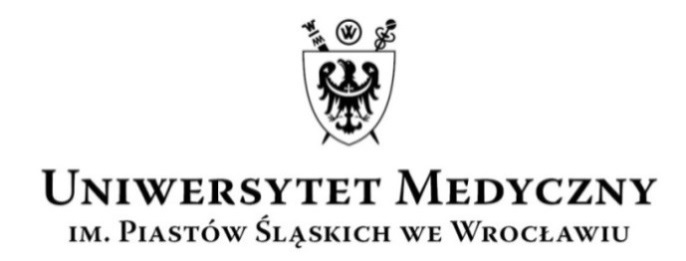 UCZELNIANA  KOMISJA  WYBORCZAkadencja 2020–2024Wasz znak:                           Data:                                                  Nasz znak:                                  Data:                                                                                                  AO-0050-11/19                      29.07.2020 r.KOMUNIKAT NR 42UCZELNIANEJ KOMISJI WYBORCZEJKADENCJA 2020-2024SKŁAD SENATU KADENCJA 2020-2024NAUCZYCIELE AKADEMICCY ZATRUDNIENI NA STANOWISKU PROFESORA LUB PROFESORA UCZELNINAUCZYCIELE AKADEMICCY ZATRUDNIENI NA STANOWISKACH INNYCH NIŻ PROFESOR I PROFESOR UCZELNIPRACOWNICY NIEBĘDĄCY NAUCZYCIELAMI AKADEMICKIMI DOKTORANCISTUDENCIZastępca PrzewodniczącegoUczelnianej Komisji Wyborczej(2020–2024)  prof. dr hab. Piotr Wiland______________________________________________________________________________________________UCZELNIANA KOMISJA WYBORCZA KADENCJA 2020-2024ul. Marcinkowskiego 2-6, 50-368 Wrocławtel.: +48 71/784-15-54       faks: + 48 71/784-11-24       e-mail: aleksandra.orzechowska@umed.wroc.plprof. dr hab.Piotr PonikowskiRektor   Lp.Tytuł/stopień naukowyNazwisko i imięWydziałJedn. organizacyjnaprof. dr hab.Dominiak MarzenaWLSKatedra i Zakład Chirurgii Stomatologicznejprof. dr hab.Dragan SzymonWL Klinika Ortopedii i Traumatologii Narządu Ruchuprof. dr hab.Dzięgiel PiotrWL Zakład Histologii i Embriologiiprof. dr hab.Goździk WaldemarWL Katedra i Klinika Anestezjologii i Intensywnej Terapiiprof. dr hab.Hendrich AndrzejWL Katedra i Zakład Biologii i Parazytologii Lekarskiejprof. dr hab.Matkowski AdamWFZakład Biologii i Botaniki Farmaceutycznejprof. dr hab.Mazur GrzegorzWL Katedra i Klinika Chorób Wewnętrznych, Zawodowych, Nadciśnienia Tętniczego i Onkologii Klinicznejprof. dr hab.Musiał WitoldWFKatedra i Zakład Chemii Fizycznej i Biofizykiprof. dr hab.Piwowar AgnieszkaWFKatedra i Zakład Toksykologiiprof. dr hab.Podhorska-Okołów MarzennaWL Zakład Badań Ultrastrukturalnychprof. dr hab. Rosińczuk JoannaWNoZZakład Chorób Układu Nerwowegodr hab.Smereka Jacek WNoZZakład Ratownictwa Medycznegodr hab.Uchmanowicz IzabellaWNoZZakład Pielęgniarstwa Internistycznegoprof. dr hab.Wołowiec DariuszWL Katedra i Klinika Hematologii, Nowotworów Krwi i Transplantacji Szpikudr hab. Zatoński TomaszWL Katedra i Klinika Otolaryngologii, Chirurgii Głowy i Szyi  Lp.Tytuł/stopień naukowyNazwisko i imięWydziałJedn. organizacyjnadrKarniej PiotrWNoZZakład Organizacji i Zarządzaniadr hab.Kuliczkowski WiktorWL Katedra i Klinika Kardiologiidr hab. Mączyński MarcinWFKatedra i Zakład Chemii Organicznejdr hab.Skośkiewicz-Malinowska KatarzynaWLSZakład Stomatologii Zachowawczej i Dziecięcejdr hab.Środa-Pomianek KamilaWL Katedra i Zakład Biofizyki i Neurobiologiidr hab. Zielińska MarzenaWL Katedra i Klinika Anestezjologii i Intensywnej Terapii  Lp.Stopień naukowy/tytuł zawodowyNazwisko i imięStanowiskoJedn. organizacyjnaMgrCzajka JacekZastępca Kanclerza ds. Zarządzania InfrastrukturąZastępca Kanclerza ds. Zarządzania InfrastrukturąInż.Surma MarekSamodzielny technikZakład Biologii i Botaniki Farmaceutycznej  Lp.Stopień naukowy/tytuł zawodowyNazwisko i imięLek.Cebulski Kamil  Lp.Nazwisko i imięWydziałGaweł SaraWydział FarmaceutycznyNowak Bernadetta Wydział LekarskiSikorski AleksanderWydział Nauk o ZdrowiuSutkowska MagdalenaWydział LekarskiWolska JuliannaWydział Farmaceutyczny